INDICAÇÃO Nº 1362/2019Sugere ao Poder Executivo Municipal e aos órgãos competentes, para que realize serviços de dedetização em boca de lobo (bueiro) localizada na Rua Maceió defronte ao nº 728, bairro Cidade Nova, neste município. Excelentíssimo Senhor Prefeito Municipal, Nos termos do Art. 108 do Regimento Interno desta Casa de Leis, dirijo-me a Vossa Excelência para sugerir que, por intermédio do Setor competente, para que realize serviços de dedetização em boca de lobo (bueiro)  localizada na Rua Maceió defronte ao nº 728, bairro Cidade Nova, neste município.  Justificativa:Munícipes estiveram procurando por este vereador, solicitando serviços de dedetização em caixa de esgoto localizada na Rua Maceió defronte ao nº 728, bairro Cidade Nova, uma vez que pela falta de dedetização esta surgindo bichos peçonhentos nas residências mais próximas dessa caída de esgoto e consequentemente causando incomodo aos moradores. Solicitamos urgência no atendimento desta indicação. Plenário “Dr. Tancredo Neves”, em 09 de abril 2.019.JESUS VENDEDOR-Vereador-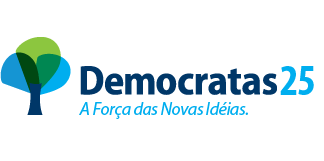 